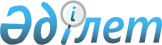 О внесении изменений и дополнений в решение VI-й сессии Алматинского городского Маслихата II-го созыва от 27 сентября 2000 года "Об утверждении схемы управления городом Алматы и взаимодействия с территориальными органами министерств, ведомств и комитетов Республики Казахстан
					
			Утративший силу
			
			
		
					Решение XIII сессии Алматинского городского Маслихата II созыва от 5 декабря 2001 года. Зарегистрировано Управлением юстиции г.Алматы 19 декабря 2001 г. за N 413. Утратило силу решением XXIII сессии Маслихата города Алматы III созыва от 15 мая 2006 года N 255



      В соответствии со статьей 86 
 Конституции 
 Республики Казахстан, статьей 6 
 Закона 
 Республики Казахстан "О местном государственном управлении в Республике Казахстан", представлением акима города Алматы Алматинский городской Маслихат II-го созыва     

                               РЕШИЛ:

     Внести в 
 решение 
 VI-й сессии Алматинского городского Маслихата II-го созыва от 27 сентября 2000 года "Об утверждении схемы управления городом Алматы и взаимодействия с территориальными органами министерств, ведомств и комитетов Республики Казахстан" изменения и дополнения согласно приложению.     

      Председатель



      ХIII-й сессии Алматинского



      городского Маслихата II созыва                 К.Абдраханов

      Секретарь



      Алматинского городского



      Маслихата II созыва                            Ж.Турегельдинов




Приложение



к решению ХIII-й сессии Алматинского



городского Маслихата II созыва



от 5 декабря 2001 года




 




Схема управления г.Алматы






и взаимодействия с территориальными органами






министерств, ведомств и комитетов Республики Казахстан






С Х Е М А

(см. бумажный вариант)

					© 2012. РГП на ПХВ «Институт законодательства и правовой информации Республики Казахстан» Министерства юстиции Республики Казахстан
				